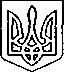 Щасливцевська  сільська  радаВиконавчий  комітетРІШЕННЯ18. 07. 2019р.				№ 135Про перенесення розгляду заяви на розміщення тимчасової споруди для провадження підприємницької діяльності.Розглянувши заяву суб’єкта підприємницької діяльності щодо можливості розміщення тимчасової споруди для провадження підприємницької діяльності та надані документи, керуючись ст. 28, п.4 Закону України «Про регулювання містобудівної діяльності», ст.30, 31 Закону України «Про місцеве самоврядування в Україні», виконком Щасливцевської сільської радиВИРІШИВ: 1. Перенести розгляд заяви на розміщення тимчасової споруди:1.1. ФОП *** на розміщення тимчасової споруди для провадження підприємницької діяльності розміром 2,0х3,0м за адресою: ліворуч від входу до ДОЛ «Юний гагарінець» в с. Генічеська Гірка Генічеського району Херсонської області на наступне засідання виконавчого комітету в зв’язку з можливим звуженням проїзду загального користування.2. Контроль за виконанням рішення покласти на в. о. начальника відділу містобудування та архітектури – головного архітектора Щасливцевської сільської ради Борідко М.В.Сільський голова							В. ПЛОХУШКО